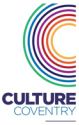 Equality and Diversity Monitoring Form				We are an equal opportunities employer and as such we ask all successful candidates to complete and return this Equality and Diversity Monitoring Form.  The data gathered will help us to monitor the effectiveness of our equal opportunities policies and procedures and to report on and produce statistical information.In each section listed below, please choose one option by marking ‘X’ in the appropriate box.AgeDisabilityThe Equality Act 2010 defines a disability as a physical or mental impairment that has a substantial and long-term adverse effect on an individual’s ability to carry out normal day-to-day activities.Do you consider that you have a disability?GenderMarital or Civil Partnership StatusEthnic GroupSexual Orientation
Religion or Belief Data Protection By completing this form, I agree to the Company holding and processing the data I have provided, for its legitimate business reasons. The Company will process the personal data that you have supplied on this form in accordance with the terms of the privacy notice which has been made available for you to download or view from our website. The Company will only process your personal data where it has a lawful basis to do so.DeclarationPlease return your completed form to: AdminHR@culturecoventry.comFull Name:Type hereJob Title:Type here0 – 1920 – 3435 – 4950 – 6465+Prefer not to sayNot KnownIdentify as a deaf or disabled person, or have a long term health conditionIdentify as a deaf or disabled person, or have a long term health conditionIdentify as a deaf or disabled person, or have a long term health conditionIdentify as a deaf or disabled person, or have a long term health conditionIdentify as a deaf or disabled person, or have a long term health conditionNon-DisabledIdentify as a deaf or disabled person, or have a long term health conditionIdentify as a deaf or disabled person, or have a long term health conditionIdentify as a deaf or disabled person, or have a long term health conditionIdentify as a deaf or disabled person, or have a long term health conditionIdentify as a deaf or disabled person, or have a long term health conditionNon-DisabledPrefer not to sayNot KnownMale(including Trans Man)    Female (including Trans Woman)Non-Binary (e.g. Androgyne)Prefer not to sayNot KnownOther:Type hereMarriedIn a registered civil partnershipSeparatedSeparated not married/in a civil partnershipDivorcedWidowedSinglePrefer not to sayAsian/ Asian British:Asian/ Asian British:Black/ Black British:Black/ Black British:Mixed Ethnic Group:Mixed Ethnic Group:White:White:BangladeshiBlack AfricanWhite and AsianWhite BritishChineseBlack CaribbeanWhite and Black AfricanWhite IrishIndianOther Black BackgroundWhite and Black CaribbeanGypsy or Irish TravelerPakistaniOther Mixed BackgroundOther White BackgroundOther Asian BackgroundOther Ethnic Group:Other Ethnic Group:Other Ethnic Group:Other Ethnic Group:Other Ethnic Group:Other Ethnic Group:Other Ethnic Group:Other Ethnic Group:ArabAny other ethnic groupPrefer not to sayNot KnownBisexualGay ManGay Woman/LesbianHeterosexual/StraightQueerPrefer not to sayNot knownBuddhistChristianHinduJewishMuslimSikhNo ReligionPrefer not to sayOther Religion or belief (please specify):Type hereSigned:Type hereDate:-- / -- / --